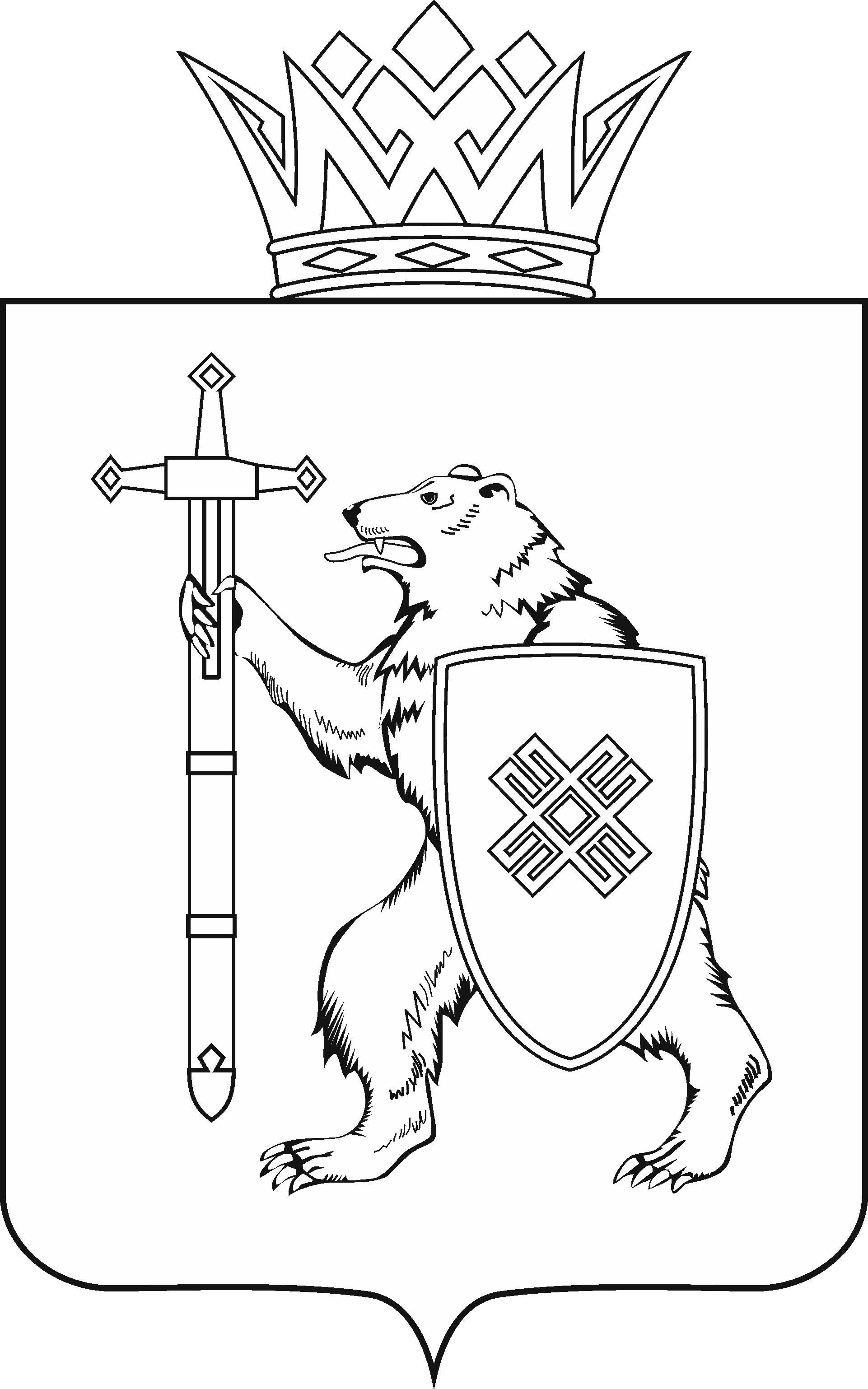 Тел. (8362) 64-14-17, 64-13-99, факс (8362) 64-14-11, E-mail: info@gsmari.ruПРОТОКОЛ № 40 ЗАСЕДАНИЯ КОМИТЕТАПОВЕСТКА ДНЯ:1. О результатах рассмотрения проекта постановления Государственного Собрания Республики Марий Эл «О назначении мирового судьи судебного участка № 5 Йошкар-Олинского судебного района Республики Марий Эл».Комитет решил:1. Внести проект постановления Государственного Собрания Республики Марий Эл «О назначении мирового судьи судебного участка № 5 Йошкар-Олинского судебного района Республики Марий Эл» на рассмотрение пятнадцатой сессии Государственного Собрания Республики Марий Эл.2. Направить настоящее решение в Президиум Государственного Собрания Республики Марий Эл для включения в повестку дня пятнадцатой сессии Государственного Собрания Республики Марий Эл вопроса «О назначении мирового судьи судебного участка № 5 Йошкар-Олинского судебного района Республики Марий Эл».3. Поручить председателю Комитета по законодательству А.В.Павлову представить заключение Комитета по законодательству на проект постановления Государственного Собрания Республики Марий Эл 
«О назначении мирового судьи судебного участка № 5 Йошкар-Олинского судебного района Республики Марий Эл» на пятнадцатой сессии Государственного Собрания Республики Марий Эл.2. О результатах рассмотрения проекта постановления Государственного Собрания Республики Марий Эл «О назначении мирового судьи судебного участка № 7 Йошкар-Олинского судебного района Республики Марий Эл».Комитет решил:1. Внести проект постановления Государственного Собрания Республики Марий Эл «О назначении мирового судьи судебного участка № 7 Йошкар-Олинского судебного района Республики Марий Эл» на рассмотрение пятнадцатой сессии Государственного Собрания Республики Марий Эл.2. Направить настоящее решение в Президиум Государственного Собрания Республики Марий Эл для включения в повестку дня пятнадцатой сессии Государственного Собрания Республики Марий Эл вопроса «О назначении мирового судьи судебного участка № 7 Йошкар-Олинского судебного района Республики Марий Эл».3. Поручить председателю Комитета по законодательству А.В.Павлову представить заключение Комитета по законодательству на проект постановления Государственного Собрания Республики Марий Эл 
«О назначении мирового судьи судебного участка № 7 Йошкар-Олинского судебного района Республики Марий Эл» на пятнадцатой сессии Государственного Собрания Республики Марий Эл.3. О результатах рассмотрения проекта закона Республики Марий Эл «О поправках к Конституции Республики Марий Эл».Комитет решил:Внести проект закона Республики Марий Эл «О поправках к Конституции Республики Марий Эл» (доработанный вариант) на рассмотрение Государственного Собрания Республики Марий Эл и рекомендовать его к принятию в первом чтении. Направить настоящее решение в Президиум Государственного Собрания Республики Марий Эл для включения в повестку дня пятнадцатой сессии Государственного Собрания Республики Марий Эл вопроса «О проекте закона Республики Марий Эл «О поправках к Конституции Республики Марий Эл» (первое чтение).Поручить председателю Комитета по законодательству А.В.Павлову представить заключение Комитета по законодательству на проект закона Республики Марий Эл «О поправках к Конституции Республики Марий Эл» (первое чтение) на пятнадцатой сессии Государственного Собрания Республики Марий Эл.4. О результатах рассмотрения проекта закона Республики Марий Эл «О внесении изменения в статью 8 Закона Республики Марий Эл «Об Общественной палате Республики Марий Эл».Комитет решил:1. Внести проект закона Республики Марий Эл «О внесении изменения в статью 8 Закона Республики Марий Эл «Об Общественной палате Республики Марий Эл» на рассмотрение пятнадцатой сессии Государственного Собрания Республики Марий Эл и рекомендовать его к принятию в двух чтениях в целом.2. Предложить Президиуму Государственного Собрания Республики Марий Эл включить в повестку дня пятнадцатой сессии Государственного Собрания Республики Марий Эл вопрос «О проекте закона Республики Марий Эл «О внесении изменения в статью 8 Закона Республики Марий Эл «Об Общественной палате Республики Марий Эл».3. Поручить председателю Комитета по законодательству А.В.Павлову представить проект закона Республики Марий Эл «О внесении изменения в статью 8 Закона Республики Марий Эл «Об Общественной палате Республики 
Марий Эл» на пятнадцатой сессии Государственного Собрания Республики Марий Эл.5. О результатах рассмотрения проекта постановления Государственного Собрания Республика Марий Эл «О назначении членов Квалификационной коллегии судей Республики Марий Эл – представителей общественности».5.1. Информация об обращении Лаптева М.П. по вопросу назначения Государственным Собранием Республики Марий Эл членов Квалификационной коллегии судей Республики Марий Эл – представителей общественности.Комитет решил:1. Внести проект постановления Государственного Собрания Республики Марий Эл «О назначении членов Квалификационной коллегии судей Республики Марий Эл - представителей общественности» на рассмотрение пятнадцатой сессии Государственного Собрания Республики Марий Эл и рекомендовать его к принятию.2. Предложить Президиуму Государственного Собрания Республики Марий Эл включить в повестку дня пятнадцатой сессии Государственного Собрания Республики Марий Эл вопрос «О проекте постановления Государственного Собрания Республики Марий Эл «О назначении членов Квалификационной коллегии судей Республики Марий Эл -  представителей общественности».3. Поручить председателю Комитета по законодательству А.В.Павлову представить заключение Комитета Государственного Собрания Республики Марий Эл по законодательству на проект постановления Государственного Собрания Республики Марий Эл «О назначении членов Квалификационной коллегии судей Республики Марий Эл -  представителей общественности» на пятнадцатой сессии Государственного Собрания Республики Марий Эл.6. О результатах рассмотрения проекта постановления Государственного Собрания Республики Марий Эл «О досрочном прекращении полномочий депутата Государственного Собрания Республики Марий Эл седьмого созыва Севастьянова Виктора Викторовича».Комитет решил:1. Внести проект постановления Государственного Собрания Республики Марий Эл «О досрочном прекращении полномочий депутата Государственного Собрания Республики Марий Эл седьмого созыва Севастьянова Виктора Викторовича» на рассмотрение пятнадцатой сессии Государственного Собрания Республики Марий Эл и рекомендовать его к принятию.2. Предложить Президиуму Государственного Собрания Республики Марий Эл включить в повестку дня пятнадцатой сессии Государственного Собрания Республики Марий Эл вопрос «О проекте постановления Государственного Собрания Республики Марий Эл «О досрочном прекращении полномочий депутата Государственного Собрания Республики Марий Эл седьмого созыва Севастьянова Виктора Викторовича».3. Поручить председателю Комитета по законодательству А.В.Павлову представить проект постановления Государственного Собрания Республики Марий Эл «О досрочном прекращении полномочий депутата Государственного Собрания Республики Марий Эл седьмого созыва Севастьянова Виктора Викторовича» на пятнадцатой сессии Государственного Собрания Республики Марий Эл.7. О результатах рассмотрения проекта постановления Государственного Собрания Республики Марий Эл «О Программе законопроектной работы Государственного Собрания Республики Марий Эл на 2021 год».Комитет решил:1. Внести проект постановления Государственного Собрания Республики Марий Эл «О Программе законопроектной работы Государственного Собрания Республики Марий Эл на 2021 год» на рассмотрение пятнадцатой сессии Государственного Собрания Республики Марий Эл и рекомендовать его к принятию.2. Предложить Президиуму Государственного Собрания Республики Марий Эл включить в повестку дня пятнадцатой сессии Государственного Собрания Республики Марий Эл вопрос «О проекте постановления Государственного Собрания Республики Марий Эл «О Программе законопроектной работы Государственного Собрания Республики Марий Эл на 2021 год».8. О проекте постановления Государственного Собрания Республики Марий Эл «О досрочном прекращении полномочий депутата Государственного Собрания Республики Марий Эл седьмого созыва Карташова Александра Анатольевича».Комитет решил:1. Внести на рассмотрение Государственного Собрания Республики Марий Эл проект постановления Государственного Собрания Республики Марий Эл «О досрочном прекращении полномочий депутата Государственного Собрания Республики Марий Эл седьмого созыва Карташова Александра Анатольевича» (прилагается).2. Направить проект постановления Государственного Собрания Республики Марий Эл «О досрочном прекращении полномочий депутата Государственного Собрания Республики Марий Эл седьмого созыва Карташова Александра Анатольевича» в комитеты Государственного Собрания Республики Марий Эл для рассмотрения.Проекты федеральных законов:О проекте федерального закона № 1069677-7 «О внесении изменений в Федеральный закон «О государственном регулировании производства и оборота этилового спирта, алкогольной и спиртосодержащей продукции и об ограничении потребления (распития) алкогольной продукции» и статью 8 Федерального закона «Об основах государственного регулирования торговой деятельности в Российской Федерации» (в части запрета поставки алкогольной продукции в упаковке, не соответствующей требованиям законодательства Российской Федерации и государственных стандартов) - внесен сенаторами Российской Федерации С.Н.Рябухиным, А.Н.Епишиным, Д.И.Оюным, А.А.Салпагаровым.О проекте федерального закона № 1057213-7 «О внесении изменений в Федеральный закон «О собраниях, митингах, демонстрациях, шествиях и пикетированиях» (в части совершенствования правового регулирования вопросов организации, подготовки и проведения публичных мероприятий) – внесен депутатом Государственной Думы Д.Ф. Вяткиным.О проекте федерального закона № 559100-7 «О внесении изменений в Кодекс Российской Федерации об административных правонарушениях» (об установлении административной ответственности за пропаганду либо незаконную рекламу закиси азота) – внесен депутатами Государственной Думы Н.В.Костенко, Н.В.Говориным, О.А.Бондарем и другими.О проекте федерального закона № 1057230-7 «О внесении изменений в Федеральный закон «О собраниях, митингах, демонстрациях, шествиях и пикетированиях» (в части совершенствования порядка организации и проведения публичных мероприятий) – внесен депутатом Государственной Думы Д.Ф. Вяткиным.О проекте федерального закона № 7185-7 «О внесении изменений в статью 19.7.1 Кодекса Российской Федерации об административных правонарушениях» (в части уточнения положений, устанавливающих административную ответственность за непредставление сведений или представление заведомо недостоверных сведений в орган, осуществляющий государственный контроль (надзор) в области регулируемых государством цен (тарифов) – внесен Законодательным Собранием Иркутской области.О проекте федерального закона № 893615-7 «О внесении изменений в статьи 811 и 164 Уголовно-процессуального кодекса Российской Федерации» (в части уточнения понятия «преступления, совершенные в сфере предпринимательской деятельности») – внесен Законодательным Собранием Ленинградской области.О проекте федерального закона № 1052523-7 «О внесении изменений в Федеральный закон «О некоммерческих организациях» в части совершенствования правового регулирования деятельности некоммерческих организаций, выполняющих функции иностранного агента, и структурных подразделений иностранных некоммерческих неправительственных организаций» - внесен Правительством Российской Федерации. По вопросам 9 – 15 о проектах федеральных законов, поступивших на рассмотрение Комитета, Комитет решил:Информацию, представленную по данному вопросу, принять к сведению.МАРИЙ ЭЛ РЕСПУБЛИКЫН КУГЫЖАНЫШ ПОГЫНЖОЗАКОНОДАТЕЛЬСТВЕКОМИТЕТЛенин проспект, 29-ше, Йошкар-Ола, 424001ГОСУДАРСТВЕННОЕ СОБРАНИЕ РЕСПУБЛИКИ МАРИЙ ЭЛКОМИТЕТ 
ПО ЗАКОНОДАТЕЛЬСТВУЛенинский проспект, 29, г. Йошкар-Ола, 42400122 декабря 2020 года 14.00Зал заседанийГосударственного Собрания Республики Марий Эл 